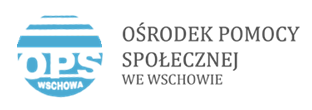 OBOWIĄZEK INFORMACYJNYdotyczący przetwarzania danych w celu realizacji Programu „Opieka wytchnieniowa”W związku z realizacją wymogów Rozporządzenia Parlamentu Europejskiego i Rady (UE) 2016/679 w sprawie ochrony danych osobowych osób fizycznych w związku z przetwarzaniem danych osobowych i w sprawie swobodnego przepływu takich danych oraz uchylenia dyrektywy 95/46/WE (ogólne rozporządzenie o ochronie danych osobowych, dalej: Rozporządzenie) Ośrodek Pomocy Społecznej we Wschowie informuje o zasadach przetwarzania danych osobowych:Administrator danychAdministratorem danych jest Ośrodek Pomocy Społecznej. z siedzibą we Wschowie, ul. Klasztorna 3, 67-400 Wschowa, NIP 697-16-03-750, REGON 004090550, kontakt telefoniczny: 655402525, email: sekretariat@ops.wschowa.pl, zwany dalej „Ośrodkiem”.Inspektor Ochrony DanychW Ośrodku został wyznaczony Inspektor Ochrony Danych, z którym można się skontaktować poprzez adres poczty elektronicznej: sekretariat@ops.wschowa.pl lub pisemnie (na adres siedziby Ośrodka). Z Inspektorem Ochrony Danych można się kontaktować 
we wszystkich sprawach dotyczących przetwarzania danych osobowych oraz korzystania z praw związanych z przetwarzaniem danych.Cele oraz podstawa prawna przetwarzania danych osobowychCelem przetwarzania danych osobowych jest realizacja Programu „Opieka wytchnieniowa- edycja 2023”, w tym: realizacja świadczeń związanych z wykonaniem przedmiotu umowy, realizacja obowiązków wynikających z umowy, rozliczenia otrzymanych środków z Funduszu Solidarnościowego lub wypełnienie obowiązku prawnegoPodstawą przetwarzania danych osobowych jest Rozporządzenie Parlamentu Europejskiego i rady (UE) 2016/679 z dnia 27 kwietnia 2016 r. oraz ustawa z dnia 10 maja 2018 r. o ochronie danych osobowych (Dz. U. z 2019 r., poz. 1781).Informacja o okresach przetwarzania danych osobowychDane osobowe będą przetwarzane zgodnie z obowiązującymi przepisami prawa, do czasu ustania celu ich przetwarzania. 
Informacja o odbiorcach danych osobowychOdbiorcami danych są podmioty upoważnione na podstawie zawartych umów powierzenia oraz uprawnione na mocy obowiązujących przepisów prawa. Dane osób fizycznych, w szczególności dane osób świadczących usługi opieki wytchnieniowej oraz uczestników Programu albo opiekunów prawnych mogą być udostępniane Ministrowi Rodziny i Polityki Społecznej m.in. do celów sprawozdawczych czy kontrolnych.Zautomatyzowane podejmowanie decyzji, w tym profilowanie, przekazanie danych osobowych do państwa trzeciegoDane nie będą przekazywane do państwa trzeciego lub organizacji międzynarodowej, a także nie będą podlegały personalizacji 
ani zautomatyzowanemu podejmowaniu decyzji. Prawa osoby, której dane dotycząPrzysługuje Pani/Panu prawo dostępu do swoich danych oraz ich sprostowania i uzupełnienia niekompletnych danych, w przypadku ustania celu, dla którego były przetwarzane prawo do ich usunięcia lub ograniczenia przetwarzania.Przysługuje Pani/Panu prawo do wniesienia skargi do organu nadzorczego tj.: Prezesa Urzędu Ochrony Danych Osobowych.Obowiązek podania danych osobowych Podanie danych jest dobrowolne, ale odmowa ich podania jest równoznaczna z brakiem możliwości udzielenia wsparcia w ramach Programu.Zapoznałam/łem się z treścią Obowiązku Informacyjnego Ośrodka……………………………………………………………………………………………….…………….                                                             Data,                                                                 podpis                  